                                                                                             Obec Trnovec nad Váhom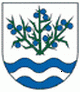 Materiál č. 5 na 21. zasadnutie Obecného zastupiteľstva v Trnovci nad Váhom dňa 30.01.2017K bodu programu 6:„ Správa o činnosti Obecnej polície za rok 2016“1. Dôvodová správaDôvodová správa k materiálu č. 5 na 21. zasadnutie OZ v Trnovci nad Váhom V zmysle čl. 4 Všeobecne záväzného nariadenia o zriadení obecnej polície sa uvádza, že Obecná polícia v Trnovci nad Váhom bola zriadená podľa článku III. Organizačného poriadku obecného zastupiteľstva uznesením OZ v Trnovci nad Váhom č. 7/OZ-1991 zo dňa 18. 02. 1991. Činnosť obecnej polície bola zahájená dňom 01. 05. 1991.Činnosť obecnej polície riadi jej náčelník, ktorého na návrh starostu vymenúva a odvoláva obecné  zastupiteľstvo. Funkciu náčelníka obce Trnovec nad Váhom od roku 2014 vykonáva Roland Szabo. Podľa par. 6 ,,Stanov OP“ náčelník obecnej polície pravidelne podáva správy starostovi a obecnému zastupiteľstvu v obci:- o situácii na úseku dodržiavania verejného poriadku v obci - o výsledkoch činnosti OP, konkrétne  až na jednotlivca - o závažných udalostiach.Súčasný celkový počet príslušníkov OP v obci je štyri.Členovia OP: Richard Pavlovič, Alexander Székházi, Štefan TurjanV príslušnej správe o činnosti OP za rok 2016 sa p. Roland Szabo, náčelník Obecnej polície, zameral na výsledky OP za sledované obdobie a  na hodnotenie práce jej členov. 